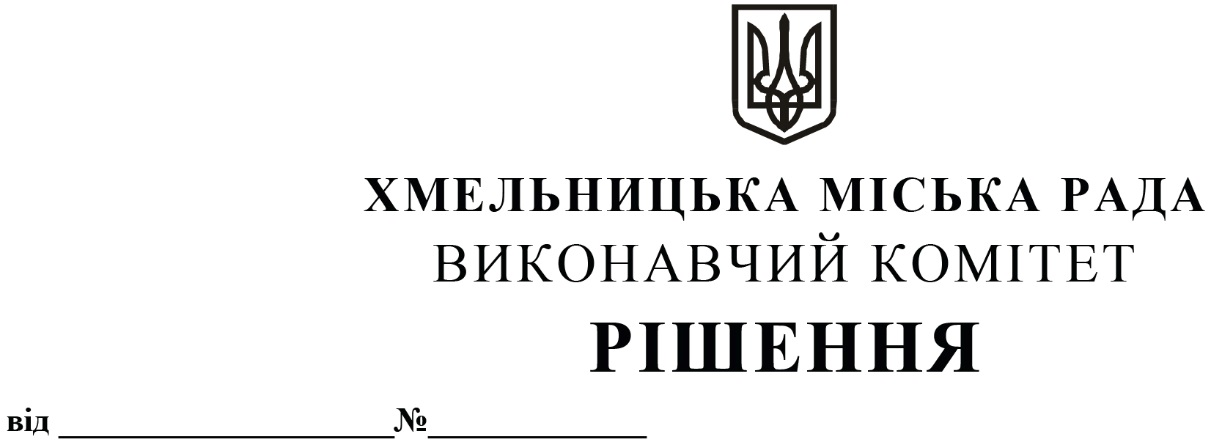 Про внесення на розгляд сесії міської радипропозиції   про  включення  комплексу будівель    на   вул. Подільській, 10/2 у  м. Хмельницькому  до  переліку об’єктів малої  приватизації  –  окремого майна,що  підлягає приватизаціїРозглянувши клопотання орендаря нежитлових будівель на вул. Подільській, 10/2 у м. Хмельницькому, керуючись законами України «Про місцеве самоврядування в Україні», «Про приватизацію державного і комунального майна»,  виконавчий комітет міської радиВИРІШИВ:1. Внести на розгляд сесії міської ради пропозицію про включення комплексу будівель у складі: нежитлова будівля (Б) загальною площею 131,8 кв.м, нежитлова будівля (В) загальною площею 116,4 кв.м,  на вул. Подільській, 10/2 у м. Хмельницькому до переліку об’єктів малої приватизації – окремого майна, що підлягає приватизації.2. Контроль за виконанням рішення покласти на заступника міського голови – директора департаменту інфраструктури міста В. Новачка.Міський голова                                                                                     	О. СИМЧИШИН